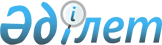 О внесении изменений и дополнения в приказ Министра труда и социальной защиты населения Республики Казахстан от 3 сентября 2020 года № 353 "Об утверждении Правил представления и получения сведений о трудовом договоре в единой системе учета трудовых договоров"Приказ Министра труда и социальной защиты населения Республики Казахстан от 25 ноября 2021 года № 442. Зарегистрирован в Министерстве юстиции Республики Казахстан 3 декабря 2021 года № 25512
      ПРИКАЗЫВАЮ:
      1. Внести в приказ Министра труда и социальной защиты населения Республики Казахстан от 3 сентября 2020 года № 353 "Об утверждении Правил представления и получения сведений о трудовом договоре в единой системе учета трудовых договоров (зарегистрирован в Реестре государственной регистрации нормативных правовых актов за № 21173) следующие изменения и дополнение:
      в пункт 4 вносятся изменения на казахском языке, текст на русском языке не меняется;
      пункт 6 изложить в следующей редакции:
      "6. В ЕСУТД работодатель направляет следующие дополнительные сведения:
      1) режим рабочего времени и отдыха;
      2) о выходе работника в отпуск в связи с беременностью и рождением ребенка (детей), усыновлением (удочерением) новорожденного ребенка (детей), и в отпуск без сохранения заработной платы по уходу за ребенком до достижения им возраста трех лет.
      Сведения, указанные в пунктах 3 и 6 настоящих Правил, удостоверяются посредством электронной цифровой подписи работодателя.";
      в пункт 8 вносятся изменения на казахском языке, текст на русском языке не меняется;
      пункт 9 изложить в следующей редакции:
      "9. При выявлении ошибок работодатель в течении 30 рабочих дней со дня внесения первоначальных сведений:
      1) исправляет ошибки при неправильном введении сведений, указанных в пункте 3 настоящих Правил;
      2) удаляет сведения при неправильном введении реквизитов работника и (или) работодателя.";
      пункт 13 изложить в следующей редакции:
      "13. После внесения работодателем в ЕСУТД информации о прекращении трудового договора изменение и дополнение сведений в ЕСУТД осуществляется уполномоченным государственным органом по труду на основании обращения работодателя или работника в соответствии с Административным процедурно-процессуальным кодексом Республики Казахстан.";
      дополнить пунктом 13-1 следующего содержания:
      "13-1. При продлении срока действия трудового договора, предусмотренного подпунктом 2) пункта 1 статьи 30 Трудового кодекса, работодатель в течение 15 рабочих дней со дня продления срока действия трудового договора вносит соответствующую информацию в ЕСУТД.";
      в пункт 17 вносятся изменения на казахском языке, текст на русском языке не меняется;
      пункты 19 и 20 изложить в следующей редакции:
      "19. Сведения, содержащиеся в ЕСУТД, предоставляются работодателю в срок не более пяти рабочих дней со дня получения уполномоченным органом по труду запроса о предоставлении сведений, в форме электронного документа или в соответствии с Административным процедурно-процессуальным кодексом Республики Казахстан.
      20. В случае, если в ЕСУТД отсутствуют запрашиваемые сведения или предоставление сведений не допускается в соответствии с законодательством Республики Казахстан о персональных данных и их защите, уполномоченный государственный орган по труду, в соответствии с Административным процедурно-процессуальным кодексом Республики Казахстан направляет электронное или бумажное уведомление об отсутствии в ЕСУТД запрашиваемых сведений или обоснованное решение об отказе в предоставлении запрашиваемых сведений, которое может быть обжаловано в судебном порядке.".
      2. Департаменту труда и социального партнерства Министерства труда и социальной защиты населения Республики Казахстан в установленном законодательством Республики Казахстан порядке обеспечить:
      1) государственную регистрацию настоящего приказа в Министерстве юстиции Республики Казахстан;
      2) размещение настоящего приказа на официальном интернет-ресурсе Министерства труда и социальной защиты населения Республики Казахстан после его официального опубликования;
      3) в течение десяти календарных дней после государственной регистрации настоящего приказа в Министерстве юстиции Республики Казахстан представить в Департамент юридической службы Министерства труда и социальной защиты населения Республики Казахстан сведения об исполнении мероприятий, предусмотренных подпунктами 1) и 2) настоящего пункта.
      3. Контроль за исполнением настоящего приказа возложить на первого вице-министра труда и социальной защиты населения Республики Казахстан Сарбасова А.А.
      4. Настоящий приказ вводится в действие по истечении десяти календарных дней после дня его первого официального опубликования.
					© 2012. РГП на ПХВ «Институт законодательства и правовой информации Республики Казахстан» Министерства юстиции Республики Казахстан
				
      Министр трудаи социальной защиты населенияРеспублики Казахстан 

С. Шапкенов
